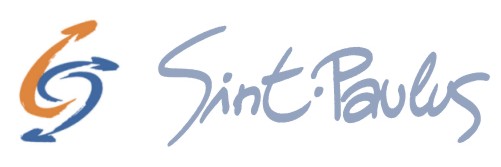 Beste ouders,Hierbij ontvangt u de gegevens voor de avonturenklassen. Mogen wij u vragen deze informatie goed door te nemen en nauwkeurig te volgen, zodat een vlotte organisatie mogelijk wordt.Heen- en terugreisDe heenreis gebeurt per trein op maandag 9 maart 2015. We verzamelen in de Smidsestraat om 08.30 u. Waar we de bagage zullen inladen. Dan maken we even tijd om de leerlingen van de andere school te leren kennen. Vervolgens gaan we te voet naar het station. De trein zal vertrekken om 09.53 u.De terugreis is voorzien op vrijdag 13 maart  2015 . We voorzien om aan te komen in Gent-Sint-Pieters om 16.22 u.Mee te nemenMogen we er op aandringen alles zoveel mogelijk te naamtekenen. Als iets verloren gaat, komt het zo snel weer terecht.Hierbij volgt een lijst van zaken die nodig zijn.Schrijfgerief, lat, kleuren of stiftenStevige wandelschoenen en sportschoenenKledij en schoenen die mogen vuil worden ondergoedEen zak om vuil linnen op te bergenVoldoende zakdoekenToiletgerief: washandjes, handdoeken, om tanden te poetsen, om te douchenSlaapkledijOnderlaken, kussensloop, slaapzakPantoffels (VERPLICHT!)Gemakkelijke kledij voor binnenRegenjasEen gezelschapsspel, leesboek,…Vooraf geadresseerde en gefrankeerde omslagen voor zowel brieven als postkaartenBriefpapier‘Sjieke’ kleren (voor de laatste avond)ZaklampDrinkbus / drinkbekerAf te radenVolgende zaken mogen (op eigen risico) meegenomen worden, en er wordt zelf zorg voor gedragen:FototoestelHorlogeVerboden mee te nemenMP3-spelertabletGSMKauwgumComputerspelen waarvan het geluid niet kan worden afgezetZakgeldGeen enkele avonturenklasser brengt geld mee.Er zal geen enkele gelegenheid zijn om geld uit te geven. In de betaalde som is alles inbegrepen, behalve één zaak, die achteraf zal moeten geregeld worden: De aankoop van postkaartenNa de thuiskomst ontvangt iedere leerling de rekening van datgene dat uitgegeven is, met de vraag dit te betalen.	Medische gegevensGelieve de medische fiche (in bijlage) nauwkeurig in te vullen en onder gesloten omslag terug mee te geven.Vermeld daarop ook de eventueel in te nemen medicatie en medische noodzakelijke gegevens (zie schoolreglement)Gelieve de medicatie goed beschermd en genaamtekend  mee te geven aan jouw kind.Gelieve indien uw kind regelmatig bedwatert , enkele luiers mee te geven alsook een reservelaken. Bedwateraars worden ’s nachts tijdig gewekt, desondanks kan het toch voorvallen dat uw kind bedwatert, de opvang van deze kinderen gebeurt discreet en begrijpend. Foto’sEen leerkracht zal van alle gebeurtenissen foto’s nemen, en die worden dan op de websites van de twee scholen gezet. Deze foto’s zijn dan te downloaden.Er zal ook een webblog bijgehouden worden door de stagiaire Lore Christiaens.  	http://avontuurindurbuy.weebly.com/BrievenHierbij roepen we de ouders op een brief te schrijven naar hun kind. Een berichtje van thuis kan deugd doen!Adres:		La Petite Merveille		Naam school, naam leerling (verplicht te vermelden)		Rue comte Th. D’Ursel 51		6940 DurbuyDringende boodschappenMocht er iets gebeuren met uw kind, dan verwittigen we u onmiddellijk. Dus denk eraan… geen nieuws is goed nieuws. Mocht u zelf een dringende (= werkelijk geval van nood) boodschap hebben voor uw kind, dan kunt u de school bellen.Tussenkomsten BetalingenSommige ziekenfondsen voorzien een tussenkomst voor openluchtklassen. U kan daartoe een formulier afhalen bij uw ziekenfonds. De school vult het in na de deelname aan de avonturenklassen.Met vriendelijke groeten! 				Directies en leerkrachten zesde leerjaar.